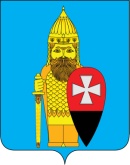 СОВЕТ ДЕПУТАТОВ ПОСЕЛЕНИЯ ВОРОНОВСКОЕ В ГОРОДЕ МОСКВЕ РЕШЕНИЕ14 февраля 2018 года № 02/05О передачи объектов дорожного хозяйства поселения Вороновское к учету и обслуживаниюпоселению Новофёдоровское   В соответствии с Федеральным законом от 06 октября 2003 года № 131-ФЗ «Об общих принципах организации местного самоуправления в Российской Федерации», Законом города Москвы от 06 ноября 2002 года № 56 «Об организации местного самоуправления в городе Москве», Уставом поселения Вороновское, по согласованию с Префектурой Троицкого и Новомосковского административных округов г. Москвы; Совет депутатов поселения Вороновское решил:   1. Администрации поселения Вороновское в целях обеспечения надлежащего содержания объектов дорожного хозяйства и безопасности дорожного движения передать администрации поселения Новофёдоровское к учету и обслуживанию следующие объекты дорожного хозяйства:    1.1. Подъездная дорога к СНТ «Рубин», СНТ «Синтез» (приложение № 1);   1.2. Подъездная дорога к СНТ «Рассвет»,  СНТ «Южное» (приложение № 2).   2. Направить копию настоящего решения в администрацию поселения Новофёдоровское.   3. Опубликовать настоящее решение в бюллетене «Московский муниципальный вестник» и разместить на официальном сайте администрации поселения Вороновское в информационно - телекоммуникационной сети «Интернет».   4. Контроль за исполнением настоящего решения возложить на Главу поселения Вороновское Исаева М.К.Глава поселения Вороновское                        	                                       М.К. ИсаевПриложение № 1к решению Совета депутатовпоселения Вороновскоеот 14 февраля 2018 года № 02/05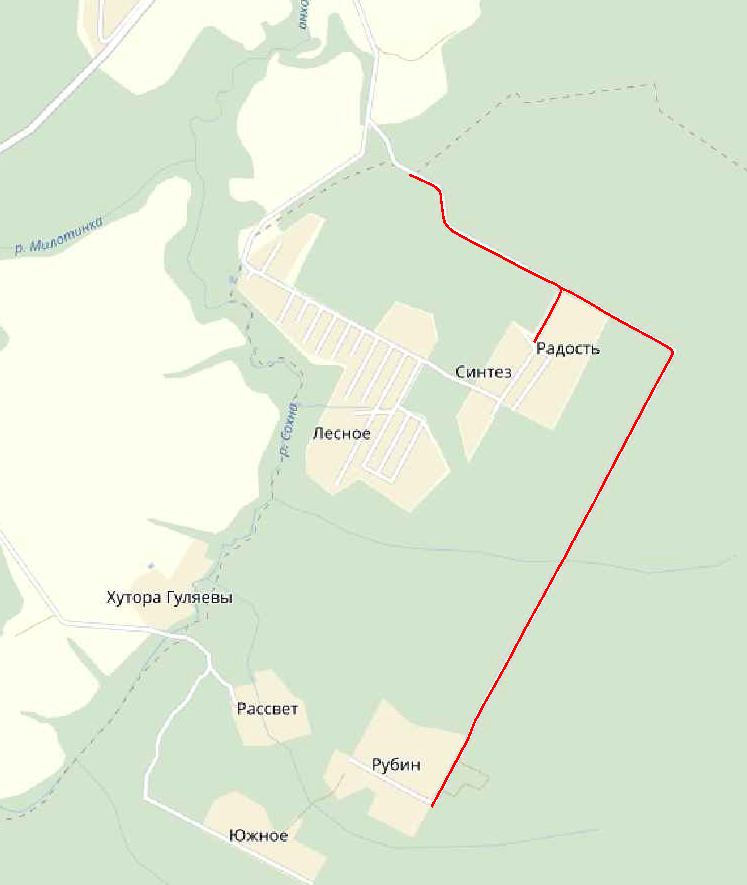 Приложение № 2к решению Совета депутатовпоселения Вороновскоеот 14 февраля 2018 года № 02/05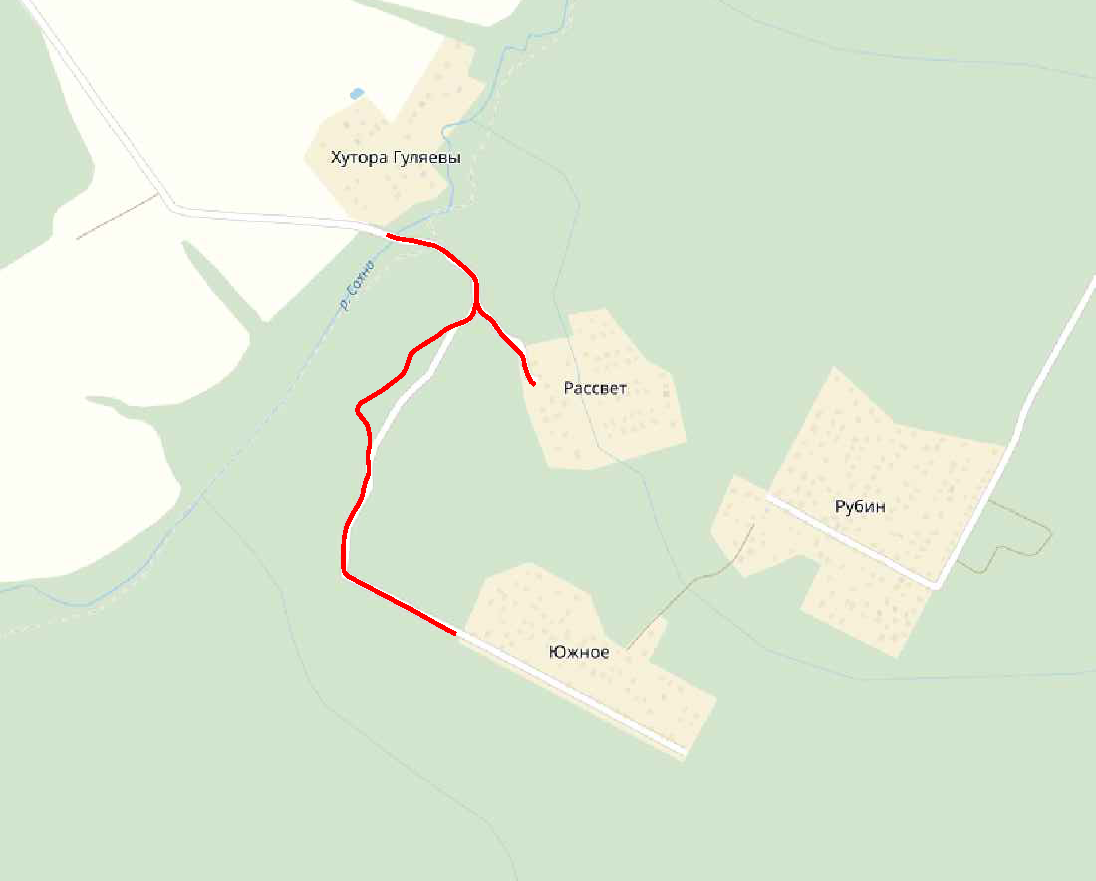 Наименование объектаПротяженность, п.м.Площадь, кв.м.Подъездная дорога к СНТ «Рубин», СНТ «Синтез»375615615Наименование объектаПротяженность, п.м.Площадь, кв.м.Подъездная дорога к СНТ «Рассвет»,  СНТ «Южное»13964570